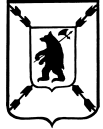                                             ЯРОСЛАВСКАЯ ОБЛАСТЬ                  ПОШЕХОНСКИЙ  МУНИЦИПАЛЬНЫЙ  РАЙОН                       СОБРАНИЕ ДЕПУТАТОВ                                      Р Е Ш Е Н И Е__19. 11. 2020 __года__                                                            № _74_    г. ПошехоньеО назначении публичных слушаний по проекту  бюджета  на 2021  годи плановый период 2022-2023 годы                                  В соответствии с бюджетным  кодексом РФ, Положением о бюджетном процессе в Пошехонском муниципальном районе , утвержденном решением Собрания Депутатов Пошехонского муниципального района от 26.10.2017 № 47,  руководствуясь Уставом  Пошехонского муниципального района, Собрание Депутатов Пошехонского муниципального района РЕШИЛО:Проект бюджета Пошехонского муниципального района на  2021 год и плановый период 2022-2023 годы  принять за основу и вынести на публичные  слушания. Публичные слушания по Проекту  бюджета  Пошехонского муниципального района  на 2021 год и плановый период 2022-2023 годы провести  15  декабря 2020 года в 10 час. 00 мин. в  большом зале Администрации  Пошехонского муниципального района.      3.  Настоящее решение и  проект бюджета Пошехонского муниципального  района на 2021 год и плановый период 2022-2023  годы  разместить на  официальном сайте    Администрации  Пошехонского муниципального    района в  информационно-телекоммуникационной сети «Интернет» и  опубликовать    в газете «Сельская новь»Глава  Пошехонского муниципального  района                      Н. Н. Белов